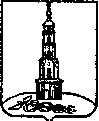 АДМИНИСТРАЦИЯ ЛЕЖНЕВСКОГО МУНИЦИПАЛЬНОГО РАЙОНА ИВАНОВСКОЙ ОБЛАСТИРАСПОРЯЖЕНИЕ      28.12.2023 г                                                                                              №  567О ВНЕСЕНИИ ИЗМЕНЕНИЙ В РАСПОРЯЖЕНИЕ АДМИНИСТРАЦИИ ОТ 30.12.2022г  №510   «ОБ УСТАНОВЛЕНИИ БАЗОВЫХ НОРМАТИВОВ ЗАТРАТ НА ОКАЗАНИЕ МУНИЦИПАЛЬНЫХ УСЛУГ ЛЕЖНЕВСКОГО МУНИЦИПАЛЬНОГО РАЙОНА В 2023 ГОДУ БЮДЖЕТНЫМИ И АВТОНОМНЫМИ УЧРЕЖДЕНИЯМИ»В соответствии с законом Ивановской области от 19.12.2022 года  № 76-ОЗ «Об областном бюджете на 2023 год и плановый период 2024 и 2025 годов:1. Внести следующие изменения в приложение к распоряжению Администрации Лежневского муниципального района от 30.12.2022г. № 510 «Об установлении базовых нормативов затрат на оказание муниципальных услуг Лежневского муниципального района в 2023 году бюджетными и автономными учреждениями»: - изложить Приложение к распоряжению Администрации Лежневского муниципального района от 30.12.2022г. № 510 в новой редакции (приложение 1).      2. Контроль над исполнением настоящего распоряжения возложить на заместителя Главы Администрации  Лежневского муниципального района, начальника финансового отдела Администрации  Лежневского муниципального района    Лебедеву Е.А.Глава Лежневскогомуниципального района                                                            А.Ю.ИльичевПриложение 1к распоряжению Администрации Лежневского муниципального района  от 28.12.2023г №567Приложение 1к распоряжению Администрации Лежневского муниципального района  от 30.12.2022г №510БАЗОВЫЕ НОРМАТИВЫЗАТРАТ НА ОКАЗАНИЕ МУНИЦИПАЛЬНЫХ УСЛУГ 
ЛЕЖНЕВСКОГО МУНИЦИПАЛЬНОГО РАЙОНА
В 2023 ГОДУ БЮДЖЕТНЫМИ и АВТОНОМНЫМИ УЧРЕЖДЕНИЯМИТаблица 1Базовые нормативы затрат на оказание муниципальной услуги Лежневского муниципального района «Реализация основных общеобразовательных программ начального общего образования»Таблица 2Базовые нормативы затрат на оказание муниципальной услуги Лежневского муниципального района  «Реализация основных общеобразовательных программ основного общего образования»Таблица 3Базовые нормативы затрат на оказание муниципальной услуги Лежневского муниципального района «Реализация основных общеобразовательных программ среднего общего образования»Таблица 4Базовые нормативы затрат на оказание муниципальной услуги Лежневского муниципального района «Реализация основных общеобразовательных программ дошкольного образования»Таблица 5Базовые нормативы затрат на оказание муниципальной услуги Лежневского муниципального района «Реализация дополнительных общеразвивающих программ»Таблица 6Базовые нормативы затрат на оказание муниципальной услуги Лежневского муниципального района «Обеспечение эксплуатационно-технического обслуживания объектов и помещений, а также содержание указанных объектов и помещений, оборудования и прилегающей территории в надлежащем состоянии»№Наименование услуги или работыБазовый норматив на 2023годЕдиницы измерения1.Реализация основных общеобразовательных программ начального общего образования1.1Базовый норматив затрат, непосредственно связанных с оказанием муниципальной услуги в т.ч:42911,41Рублей на одного воспитанникаОплата труда с начислениями на выплаты по оплате труда работников, непосредственно связанных с оказанием муниципальной услуги39936,00Затраты на приобретение материальных запасов и особо ценного движимого имущества2975,41Иные затраты, непосредственно связанные с оказанием муниципальной услуги0,01.2Базовый норматив затрат на общехозяйственные нужды на оказание муниципальной услуги в т.ч:27340,56Рублей на одного человека проектной наполняемости учреждений, оказывающих муницип. услугуЗатраты на коммунальные услуги5874,67Затраты на содержание объектов недвижимого имущества0,00Затраты на приобретение услуг связи65,22Затраты на приобретение транспортных услуг123,50Затраты на оплату труда с начислениями на выплаты по оплате труда работников, которые не принимают непосредственного участия в оказании муниципальной услуги18085,63Затраты на прочие общехозяйственные нужды3191,54№Наименование услуги или работыБазовый норматив на 2023годЕдиницы измерения1.Реализация основных общеобразовательных программ основного общего образования1.1Базовый норматив затрат, непосредственно связанных с оказанием муниципальной услуги42911,41Рублей на одного воспитанникаОплата труда с начислениями на выплаты по оплате труда работников, непосредственно связанных с оказанием муниципальной услуги39936,00Затраты на приобретение материальных запасов и особо ценного движимого имущества2975,41Иные затраты, непосредственно связанные с оказанием муниципальной услуги0,001.2Базовый норматив затрат на общехозяйственные нужды на оказание муниципальной услуги27237,02Рублей на одного человека проектной наполняемости учреждений, оказывающих муницип.услугуЗатраты на коммунальные услуги5861,15Затраты на содержание объектов недвижимого имущества0,00Затраты на приобретение услуг связи65,07Затраты на приобретение транспортных услуг82,92Затраты на оплату труда с начислениями на выплаты по оплате труда работников, которые не принимают непосредственного участия в оказании муниципальной услуги18043,67Затраты на прочие общехозяйственные нужды3184,20№Наименование услуги или работыБазовый норматив на 2023годЕдиницы измерения1.Реализация основных общеобразовательных программ среднего общего образования1.1Базовый норматив затрат,непосредственно связанных с оказанием муниципальной услуги в т.ч:44310,69Рублей на одного воспитанникаОплата труда с начислениями на выплаты по оплате труда работников, непосредственно связанных с оказанием муниципальной услуги41238,26Затраты на приобретение материальных запасов и особо ценного движимого имущества3072,43Иные затраты, непосредственно связанные с оказанием муниципальной услуги0,001.2Базовый норматив затрат на общехозяйственные нужды на оказание муниципальной услуги в т.ч:24562,16Рублей на одного человека проектной наполняемости учреждений, оказывающих муницип.услугуЗатраты на коммунальные услуги5285,77Затраты на содержание объектов недвижимого имущества0,00Затраты на приобретение услуг связи58,69Затраты на приобретение транспортных услуг0,00Затраты на оплату труда с начислениями на выплаты по оплате труда работников, которые не принимают непосредственного участия в оказании муниципальной услуги16346,10Затраты на прочие общехозяйственные нужды2871,60№Наименование услуги или работыБазовый норматив на 2023годЕдиницы измерения1.Реализация основных общеобразовательных программ дошкольного образования1.1Базовый норматив затрат, непосредственно связанных с оказанием муниципальной услуги39044,86Рублей на одного воспитанникаОплата труда с начислениями на выплаты по оплате труда работников, непосредственно связанных с оказанием муниципальной услуги38552,65Затраты на приобретение материальных запасов и особо ценного движимого имущества492,21Иные затраты, непосредственно связанные с оказанием муниципальной услуги0,001.2Базовый норматив затрат на общехозяйственные нужды на оказание муниципальной услуги46644,26Рублей на одного человека проектной наполняемости учреждений, оказывающих муницип.услугуЗатраты на коммунальные услуги4653,02Затраты на содержание объектов недвижимого имущества0,00Затраты на приобретение услуг связи51,65Затраты на приобретение транспортных услуг0,00Затраты на оплату труда с начислениями на выплаты по оплате труда работников, которые не принимают непосредственного участия в оказании муниципальной услуги39411,72Затраты на прочие общехозяйственные нужды2527,87№Наименование услуги или работыБазовый норматив на 2023годЕдиницы измерения1.Реализация дополнительных обще развивающих программ1.1Базовый норматив затрат, непосредственно связанных с оказанием муниципальной услуги6154,85Рублей на одного воспитанникаОплата труда с начислениями на выплаты по оплате труда работников, непосредственно связанных с оказанием муниципальной услуги6121,34Затраты на приобретение материальных запасов и особо ценного движимого имущества33,51Иные затраты, непосредственно связанные с оказанием муниципальной услуги0,001.2Базовый норматив затрат на общехозяйственные нужды на оказание муниципальной услуги10523,41Рублей на один квадратный метр аудиторного фонда учреждений, оказывающих муниципальную услугуЗатраты на коммунальные услуги1558,12Затраты на содержание объектов недвижимого0,00Затраты на приобретение услуг связи188,26Затраты на приобретение транспортных услуг                0,00Затраты на оплату труда с начислениями на выплаты по оплате труда работников, которые не принимают непосредственного участия в оказании муниципальной услуги7590,62Затраты на прочие общехозяйственные нужды1186,41№Наименование услуги или работыБазовый норматив на 2023годЕдиницы измерения2.Реализация дополнительных обще развивающих программ2.1Базовый норматив затрат, непосредственно связанных с оказанием муниципальной услуги32791,69Рублей на одного воспитанникаОплата труда с начислениями на выплаты по оплате труда работников, непосредственно связанных с оказанием муниципальной услуги32622,46Затраты на приобретение материальных запасов и особо ценного движимого имущества169,23Иные затраты, непосредственно связанные с оказанием муниципальной услуги0,002.2Базовый норматив затрат на общехозяйственные нужды на оказание муниципальной услуги7803,84Рублей на один квадратный метр аудиторного фонда учреждений, оказывающих муниципальную услугуЗатраты на коммунальные услуги1025,32Затраты на содержание объектов недвижимого имущества0,00Затраты на приобретение услуг связи162,77Затраты на приобретение транспортных услуг0,00Затраты на оплату труда с начислениями на выплаты по оплате труда работников, которые не принимают непосредственного участия в оказании муниципальной услуги5850,33Затраты на прочие общехозяйственные нужды765,42№Наименование услуги или работыБазовый норматив на 2023годЕдиницы измерения1.Обеспечение эксплуатационно-технического обслуживания объектов и помещений, а также содержание указанных объектов и помещений, оборудования и прилегающей территории в надлежащем состоянии1.1Базовый норматив затрат,непосредственно связанных с оказанием муниципальной услуги438,02Рублей на 1кв.м. площади занимаемых помещенийОплата труда с начислениями на выплаты по оплате труда работников, непосредственно связанных с оказанием муниципальной услуги426,98Затраты на приобретение материальных запасов и особо ценного движимого имущества10,07Иные затраты, непосредственно связанные с оказанием муниципальной услуги0,971.2Базовый норматив затрат на общехозяйственные нужды на оказание муниципальной услуги939,64Рублей на 1кв.м. площади занимаемых помещенийЗатраты на коммунальные услуги504,93Затраты на содержание объектов недвижимого109,46Затраты на приобретение услуг связи0,20Затраты на приобретение транспортных услуг0,00Затраты на оплату труда с начислениями на выплаты по оплате труда работников, которые не принимают непосредственного участия в оказании муниципальной услуги313,09Затраты на прочие общехозяйственные нужды11,96